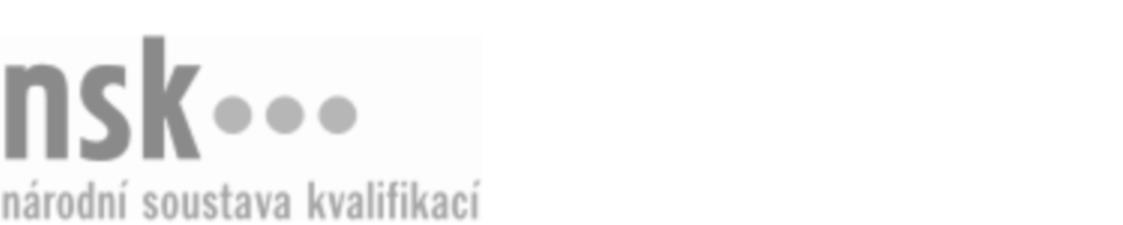 Autorizované osobyAutorizované osobyAutorizované osobyAutorizované osobyAutorizované osobyAutorizované osobyAutorizované osobyAutorizované osobyGreenkeeper/greenkeeperka (kód: 41-131-H) Greenkeeper/greenkeeperka (kód: 41-131-H) Greenkeeper/greenkeeperka (kód: 41-131-H) Greenkeeper/greenkeeperka (kód: 41-131-H) Greenkeeper/greenkeeperka (kód: 41-131-H) Greenkeeper/greenkeeperka (kód: 41-131-H) Greenkeeper/greenkeeperka (kód: 41-131-H) Greenkeeper/greenkeeperka (kód: 41-131-H) Autorizující orgán:Autorizující orgán:Ministerstvo zemědělstvíMinisterstvo zemědělstvíMinisterstvo zemědělstvíMinisterstvo zemědělstvíMinisterstvo zemědělstvíMinisterstvo zemědělstvíMinisterstvo zemědělstvíMinisterstvo zemědělstvíMinisterstvo zemědělstvíMinisterstvo zemědělstvíMinisterstvo zemědělstvíMinisterstvo zemědělstvíSkupina oborů:Skupina oborů:Zemědělství a lesnictví (kód: 41)Zemědělství a lesnictví (kód: 41)Zemědělství a lesnictví (kód: 41)Zemědělství a lesnictví (kód: 41)Zemědělství a lesnictví (kód: 41)Zemědělství a lesnictví (kód: 41)Povolání:Povolání:GreenkeeperGreenkeeperGreenkeeperGreenkeeperGreenkeeperGreenkeeperGreenkeeperGreenkeeperGreenkeeperGreenkeeperGreenkeeperGreenkeeperKvalifikační úroveň NSK - EQF:Kvalifikační úroveň NSK - EQF:333333Platnost standarduPlatnost standarduPlatnost standarduPlatnost standarduPlatnost standarduPlatnost standarduPlatnost standarduPlatnost standarduStandard je platný od: 21.10.2022Standard je platný od: 21.10.2022Standard je platný od: 21.10.2022Standard je platný od: 21.10.2022Standard je platný od: 21.10.2022Standard je platný od: 21.10.2022Standard je platný od: 21.10.2022Standard je platný od: 21.10.2022Greenkeeper/greenkeeperka,  29.03.2024 3:18:56Greenkeeper/greenkeeperka,  29.03.2024 3:18:56Greenkeeper/greenkeeperka,  29.03.2024 3:18:56Greenkeeper/greenkeeperka,  29.03.2024 3:18:56Greenkeeper/greenkeeperka,  29.03.2024 3:18:56Strana 1 z 2Strana 1 z 2Autorizované osobyAutorizované osobyAutorizované osobyAutorizované osobyAutorizované osobyAutorizované osobyAutorizované osobyAutorizované osobyAutorizované osobyAutorizované osobyAutorizované osobyAutorizované osobyAutorizované osobyAutorizované osobyAutorizované osobyAutorizované osobyNázevNázevNázevNázevNázevNázevKontaktní adresaKontaktní adresa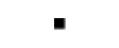 Český svaz greenkeeperůČeský svaz greenkeeperůČeský svaz greenkeeperůČeský svaz greenkeeperůČeský svaz greenkeeperů25210 Líšnice 53, 25210 Líšnice 53, Český svaz greenkeeperůČeský svaz greenkeeperůČeský svaz greenkeeperůČeský svaz greenkeeperůČeský svaz greenkeeperů25210 Líšnice 53, 25210 Líšnice 53, Vyšší odborná škola a Střední zemědělská škola, Benešov, Mendelova 131Vyšší odborná škola a Střední zemědělská škola, Benešov, Mendelova 131Vyšší odborná škola a Střední zemědělská škola, Benešov, Mendelova 131Vyšší odborná škola a Střední zemědělská škola, Benešov, Mendelova 131Vyšší odborná škola a Střední zemědělská škola, Benešov, Mendelova 131Mendelova 131, 25601 BenešovMendelova 131, 25601 BenešovVyšší odborná škola a Střední zemědělská škola, Benešov, Mendelova 131Vyšší odborná škola a Střední zemědělská škola, Benešov, Mendelova 131Vyšší odborná škola a Střední zemědělská škola, Benešov, Mendelova 131Vyšší odborná škola a Střední zemědělská škola, Benešov, Mendelova 131Vyšší odborná škola a Střední zemědělská škola, Benešov, Mendelova 131Mendelova 131, 25601 BenešovMendelova 131, 25601 BenešovMendelova 131, 25601 BenešovMendelova 131, 25601 BenešovGreenkeeper/greenkeeperka,  29.03.2024 3:18:56Greenkeeper/greenkeeperka,  29.03.2024 3:18:56Greenkeeper/greenkeeperka,  29.03.2024 3:18:56Greenkeeper/greenkeeperka,  29.03.2024 3:18:56Greenkeeper/greenkeeperka,  29.03.2024 3:18:56Strana 2 z 2Strana 2 z 2